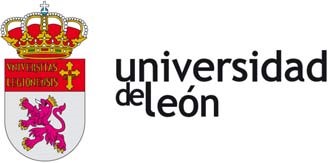 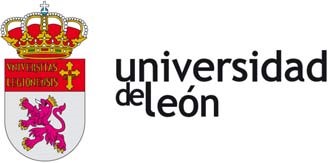 MÁSTER UNIVERSITARIO EN INNOVACIÓN EN CIENCIAS 
BIOMÉDICAS Y DE LA SALUD POR LA UNIVERSIDAD DE LEÓN TRABAJO FIN DE MÁSTER VALORACIÓN DEL TUTOR D./Dña. ................................................................................................................... profesor del Departamento de .................................................................................. y D./Dña. (en caso de que haya más de un tutor) ...................................................... ................................................................................................................................ tutor/es académico/s del trabajo fin de máster titulado ........................................... ................................................................................................................................ ................................................................................................................................ elaborado por D./Dña. ............................................................................................. Concede/n a dicho trabajo una CALIFICACIÓN de: En León, a       de                     de  Fdo.: PRESIDENTE DE LA COMISIÓN EVALUADORA DEL MÁSTER UNIVERSITARIO ENINNOVACIÓN EN CIENCIAS BIOMÉDICAS Y DE LA SALUD POR LA UNIVERSIDAD DE LEÓN